Abony Város			             			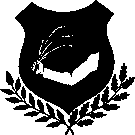 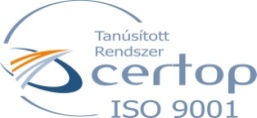 Polgármesterétől 							Telefon: (53) 360-135/107H-2740 Abony, 							E-mail: abony@abony.huKossuth tér 1.						JT/26-21/2022.	http://www.abony.hu/onkormanyzat/kepviselo-testulet/meghivok-eloterjesztesekM e g h í v óTisztelettel meghívom a Képviselő-testület2022. december 14-én (szerda) du. 14.00 órakor tartandó rendkívüli üléséreAz ülés helye: Polgármesteri Hivatal DíszteremNapirend:	Nyílt ülés: 										Előterjesztő: A 419/2021. (VII. 15.) Korm. rendelet szerinti településterv részét 		Pető Zsolt képező fejlesztési tervnek is tekintendő integrált településfejlesztési 	polgármester stratégia véleményezési szakaszának megindításaA köztemetőkről és a temetkezés rendjéről szóló önkormányzati 		Pető Zsoltrendelet megalkotása		Az önkormányzati tulajdonban lévő lakások bérletéről,			Pető Zsoltvalamint elidegenítéséről szóló önkormányzati rendelet 			polgármesterújraalkotása A vásár és piactartás rendjéről szóló önkormányzati rendelet 		Pető Zsoltújraalkotása									polgármesterA közterületek eltérő használatáról szóló 8/2016. (IV.29.) 			Pető Zsoltönkormányzati rendelet módosítása						polgármesterAz Abonyi KID Football Club Sportegyesülettel 				Pető Zsolthasználati megállapodás megkötése						polgármesterÖnkormányzati intézmények működtetésével kapcsolatos			Pető Zsoltdöntések meghozatala							polgármesterA Ceglédi Tankerületi Központtal az Abonyi Szivárvány 			Pető ZsoltÓvoda és Bölcsőde köznevelési intézményben lévő helyiségek 		polgármesterhasználatba adásáról szóló megállapodás megkötése  Abony Város közigazgatási területén a közvilágítással kapcsolatos		Pető Zsolt  döntések meghozatala								polgármesterKapacitás lekötési szerződés megkötéséhez az NHSZ Szolnok 		Pető ZsoltKözszolgáltató Nonprofit Kft. részére tulajdonosi hozzájárulás 		polgármesteradásaÉpítési munkák Abonyban 1. rész Épületfelújítások			Pető Zsolttárgyú vállalkozási szerződés módosítása					polgármesterA 2023/2024. tanévre vonatkozó általános iskolai felvételi 		Pető Zsoltkörzethatár tervezetének elfogadása						polgármesterAbony, 2022. december 09.Tisztelettel:       				 Pető Zsolt s.k. 			              polgármesterMeghívottak:	Képviselő-testület tagjaiDr. Egedy Zsolt Mihály általános alpolgármesterDudinszky Anna Mónika alpolgármesterdr. Gáspár Anita jegyződr. Egedi Bernadett aljegyzőPolgármesteri Hivatal OsztályvezetőiFöldi László országgyűlési képviselőDr. Nyikos Tamás Antal – Ceglédi Járási Hivatal vezetőjeKépviselő-testület valamennyi bizottsági tagjaid. Raffai László Roma Nemzetiségi Önkormányzat elnöke Város díszpolgárai, helyi társadalmi és civil szervezetek képviselőiHelyi intézményvezetőkGáspár Csaba – ügyvezető Abokom Közhasznú Nonprofit Kft.dr. Gordos Tamás fejlesztési - igazgató Pro Regio Nonprofit Kft.Gutai Berta - településmérnök Pro Regio Nonprofit Kft.